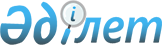 Республикалық меншіктің кейбір мәселелері туралыҚазақстан Республикасы Үкіметінің 2013 жылғы 19 қыркүйектегі № 986 қаулысы

      «Мемлекеттік мүлік туралы» 2011 жылғы 1 наурыздағы Қазақстан Республикасының Заңы 114-бабының 1-тармағына сәйкес Қазақстан Республикасының Үкіметі ҚАУЛЫ ЕТЕДІ:



      1. Осы қаулыға 1 және 2-қосымшаларға сәйкес республикалық мүлік заңнамада белгіленген тәртіппен Қазақстан Республикасы Көлік және коммуникация министрлігі Автомобиль жолдары комитетінің қарамағындағы мемлекеттік мекемемелердің теңгерімінен «ҚазАвтоЖол» акционерлік қоғамының акцияларын төлеуге берілсін.



      2. Қазақстан Республикасы Қаржы министрлігінің Мемлекеттік мүлік және жекешелендіру комитеті Қазақстан Республикасы Көлік және коммуникация министрлігімен бірлесіп, осы қаулыдан туындайтын шараларды қабылдасын.



      3. Осы қаулы қол қойылған күнінен бастап қолданысқа енгізіледі.      Қазақстан Республикасының

      Премьер-Министрі                       С. Ахметов

Қазақстан Республикасы  

Үкіметінің        

2013 жылғы 19 қыркүйектегі

№ 986 қаулысына     

1-қосымша         

«ҚазАвтожол» акционерлік қоғамының акцияларын төлеуге берілетін республикалық мүліктің (ғимараттар) тізбесі

Қазақстан Республикасы  

Үкіметінің        

2013 жылғы 19 қыркүйектегі

№ 986 қаулысына     

2-қосымша         

«ҚазАвтоЖол» акционерлік қоғамының акцияларын төлеуге берілетін республикалық мүліктің тізбесі
					© 2012. Қазақстан Республикасы Әділет министрлігінің «Қазақстан Республикасының Заңнама және құқықтық ақпарат институты» ШЖҚ РМК
				Р/с №
Объектінің атауы
Берілетін көлемі (м2)
«Қазақстан Республикасы Көлік және коммуникация министрлігі Автомобиль жолдары комитетінің Ақтөбе облыстық департаменті» ММ«Қазақстан Республикасы Көлік және коммуникация министрлігі Автомобиль жолдары комитетінің Ақтөбе облыстық департаменті» ММ«Қазақстан Республикасы Көлік және коммуникация министрлігі Автомобиль жолдары комитетінің Ақтөбе облыстық департаменті» ММ1Ақтөбе қ., Маресьев көш. 89 үй, 2А п., ғимаратындағы үй-жай (3 және 4-қабаттар)607,3236 орынға арналған асхана137,8Жиыны:745,1«Қазақстан Республикасы Көлік және коммуникация министрлігі Автомобиль жолдары комитетінің Алматы облыстық департаменті» ММ«Қазақстан Республикасы Көлік және коммуникация министрлігі Автомобиль жолдары комитетінің Алматы облыстық департаменті» ММ«Қазақстан Республикасы Көлік және коммуникация министрлігі Автомобиль жолдары комитетінің Алматы облыстық департаменті» ММАлматы қ., Бостандық ауданы, Розыбакиев көш., 289/6 үйдегі әкімшілік ғимарат (жер учаскесімен)515,7Жиыны:515,7«Қазақстан Республикасы Көлік және коммуникация министрлігі Автомобиль жолдары комитетінің Атырау облыстық департаменті» ММ«Қазақстан Республикасы Көлік және коммуникация министрлігі Автомобиль жолдары комитетінің Атырау облыстық департаменті» ММ«Қазақстан Республикасы Көлік және коммуникация министрлігі Автомобиль жолдары комитетінің Атырау облыстық департаменті» ММАтырау қ., Исатай даңғылы 5-үйдегі әкімшілік ғимарат (жер учаскесімен)438,3Жиыны:438,3«Қазақстан Республикасы Көлік және коммуникация министрлігі Автомобиль жолдары комитетінің Шығыс Қазақстан облыстық департаменті» ММ«Қазақстан Республикасы Көлік және коммуникация министрлігі Автомобиль жолдары комитетінің Шығыс Қазақстан облыстық департаменті» ММ«Қазақстан Республикасы Көлік және коммуникация министрлігі Автомобиль жолдары комитетінің Шығыс Қазақстан облыстық департаменті» ММӨскемен қ., Буров көш., 67-үй ғимаратындағы үй-жай (2-қабат жертөлемен)450,7Жиыны:450,7«Қазақстан Республикасы Көлік және коммуникация министрлігі Автомобиль жолдары комитетінің Батыс Қазақстан облыстық департаменті» ММ «Қазақстан Республикасы Көлік және коммуникация министрлігі Автомобиль жолдары комитетінің Батыс Қазақстан облыстық департаменті» ММ «Қазақстан Республикасы Көлік және коммуникация министрлігі Автомобиль жолдары комитетінің Батыс Қазақстан облыстық департаменті» ММ Орал қ., Ықсанов көш. 44/1 үй ғимаратындағы үй-жай (2-қабат)332,6Жиыны:332,6«Қазақстан Республикасы Көлік және коммуникация министрлігі Автомобиль жолдары комитетінің Қостанай облыстық департаменті» ММ«Қазақстан Республикасы Көлік және коммуникация министрлігі Автомобиль жолдары комитетінің Қостанай облыстық департаменті» ММ«Қазақстан Республикасы Көлік және коммуникация министрлігі Автомобиль жолдары комитетінің Қостанай облыстық департаменті» ММҚостанай қ., М. Хәкімжанова көш., 7-үй ғимаратындағы үй-жай (4-қабат)327,3Жиыны:327,3«Қазақстан Республикасы Көлік және коммуникация министрлігі Автомобиль жолдары комитетінің Қызылорда облыстық департаменті» ММ«Қазақстан Республикасы Көлік және коммуникация министрлігі Автомобиль жолдары комитетінің Қызылорда облыстық департаменті» ММ«Қазақстан Республикасы Көлік және коммуникация министрлігі Автомобиль жолдары комитетінің Қызылорда облыстық департаменті» ММҚызылорда қ., Желтоқсан көш., 18-үйдегі әкімшілік ғимарат (жер учаскесімен)561,2Жиыны:561,2«Қазақстан Республикасы Көлік және коммуникация министрлігі Автомобиль жолдары комитетінің Павлодар облыстық департаменті» ММ«Қазақстан Республикасы Көлік және коммуникация министрлігі Автомобиль жолдары комитетінің Павлодар облыстық департаменті» ММ«Қазақстан Республикасы Көлік және коммуникация министрлігі Автомобиль жолдары комитетінің Павлодар облыстық департаменті» ММПавлодар қ., Ломов көш., 180-үй ғимаратындағы үй-жай (2-қабат)356,2Жиыны:356,2«Қазақстан Республикасы Көлік және коммуникация министрлігі Автомобиль жолдары комитетінің Солтүстік Қазақстан облыстық департаменті» ММ«Қазақстан Республикасы Көлік және коммуникация министрлігі Автомобиль жолдары комитетінің Солтүстік Қазақстан облыстық департаменті» ММ«Қазақстан Республикасы Көлік және коммуникация министрлігі Автомобиль жолдары комитетінің Солтүстік Қазақстан облыстық департаменті» ММПетропавл қ., Интернациональная көш., 61-үй ғимаратындағы үй-жай (4-қабат)439,3Жиыны:439,3Облыстар бойынша барлығы:4 166Р/с №
Мүліктің атауы
Өлшем бірлігі
Саны
1
2
3
4
«Қазақстан Республикасы Көлік және коммуникация министрлігі Автомобиль жолдары комитетінің Ақмола облыстық департаменті» ММ
Құралдар, өндірістік және шаруашылық мүкәммалдарҚұралдар, өндірістік және шаруашылық мүкәммалдар1Киім ілгішдана12«Илья-2» диваны, сарғыш түстідана1319, 14 м2 жалюзидана14Тік жалюзидана15Кітап шкафы (4 есікті)дана16«Comfort» С 11 креслосыдана67«Germts S8A» креслосыдана28«Starsteel S8A» креслосыдана19Кеңсе жиһазы (сұр)жиынтық110Жиһаз жиынтығыжиынтық111402 панелідана312404 панелідана113Тіреуіш 115, 121дана214Темір сейфдана115«Ren max» стенкасыдана116Қоңыр түсті үстелдана117Қоңыр түсті үстелдана118104 үстелідана119103 атташе үстелідана120Үш жәшігі бар компьютерлік үстел дана321Екі жәшігі бар принтерге арналған үстелдана322185х800 жазба үстелідана223Бұрылма сегменті бар, жылжымалы тумбасы бар үстелдана124«Изо» С 11 орындығыдана3825«Сивилья» орындығыдана126Кеңсе орындығы дана827HW-5 тумбасыдана128212 тумбасыдана229341 шкафыдана130342 шкафыдана131361 шкафыдана232362 шкафыдана233372 шкафыдана234Кабинеттік шкаф дана535Картотекалық жәшіктері бар төмен шкаф дана236Екі есігі бар төмен шкаф дана137Екі тартпасы бар төмен шкаф дана138P203 740X370X1950 шкафыдана239Екі есігі бар орташа шкаф дана140Екі тартпасы бар орташа шкаф дана141Құжаттарға арналған шкафдана142Қазақстан Республикасы Президентінің портретідана1Машиналар мен құрылғыларМашиналар мен құрылғылар43«НР Pro3420 (158EA),20"HD+PDC» моноблогідана144«HP designjet 500» инженерлік планшеттік принтерідана145«Xerox Phasher 312 N» лазерлік принтері дана346«НР Laser Jet 1015» принтері дана147«Hewlett Packad dx» жұмыс станциясы, 2 түрідана448«HP Regulatory Model: FCLSD-0411 L1839A» түсті фотолар үшін цифрлық камерасы дана149«Royal Sovereign APL 330» ламинаторы дана150«GQ-33 Pouch Laminator» ламинаторы дана151«Canon» көп функциялы лазерлік жабдығыдана152«Rexe l 406» қаптырма машинасыдана153«Раnasonic KX-FT 934 САNОN» факсідана254«Canon NP6416 A-4» фотокөшірмелік машинасыдана155«Canon A-4, A-5» фотокөшірмелік жабдығыдана156«DC Canon Pover Shot A 640» фотоаппаратыдана157«Меркурий 230» үш фазалы көп деңгейлі құрылғысы (380в) дана158Samsung 1.5 KW кондиционері дана159«Ctinol 242 EL» мұздатқышыдана160LG 1,5 KW кондиционерідана1Көлік құралдарыКөлік құралдары61Mitsubishi Pajero Sport, мемлекеттік нөмірі - C721CV; шығарылған жылы - 2007; қозғалтқыш № 6G72SX0848; шанақ № JM0RK9607J001100; түсі - қара; қозғалтқыштың көлемі - 3000 текше см.бірлік162Kia Sorento, мемлекеттік нөмірі - C025ZB; шығарылған жылы - 2006; қозғалтқыш № G6CU5257843; шанақ № KNAJC523165577810; түсі - күміс металлик; қозғалтқыштың көлемі - 3500 текше см.бірлік163Toyota Land Cruiser, мемлекеттік нөмірі - C001BS; шығарылған жылы - 2006; қозғалтқыш № 2UZ1183530; шанақ № JTEHTO5J002106282; түсі - күміс металлик; қозғалтқыштың көлемі -  4700 текше см.бірлік1Басқа негізгі құндылықтарБасқа негізгі құндылықтар64Кітапхана қорыбірлік165Ақмола облысы автомобиль жолдарының картасыдана166ҚР автомобиль жолдарының карта-сызбасыдана1Материалдық емес активтерМатериалдық емес активтер671С кәсіпорын 8 бағдарламалық қамтылымыдана168Kaspersky Antivirus 2012 2Dt Renewall вирустарға қарсы бағдарламасыдана269Office Home and Business 2010 бағдарламалық қамтылымыдана170Win Home Basic 7 Russian DVD, Box бағдарламалық қамтылымыдана1711-с-Бух. 7.7 желілі бағдарламалық қамтылымыдана472«Soylem PRO 1.2.» бағдарламалық қамтылымыдана173Kaspersky Antivirus 2013 вирустарға қарсы бағдарламасыдана174Kaspersky Antivirus 2013 вирустарға қарсы бағдарламасыдана6«Қазақстан Республикасы Көлік және коммуникация министрлігі Автомобиль жолдары комитетінің Ақтөбе облыстық департаменті» ММ
Құралдар, өндірістік және шаруашылық құрал-саймандарҚұралдар, өндірістік және шаруашылық құрал-саймандар1Кеңсе жиһаз жиынтығыбірлік42Басшыға арналған креслодана13Темір шкафдана34Компьютерлік үстелдана25Шкаф дана365СF-219*360*150*76 конференц-үстелідана17Креслодана18Жиынтықтағы отырыстар үстелідана199В 029 136* 45* 240 шкафыдана3Машиналар мен жабдықтарМашиналар мен жабдықтар10«Алси 17» компьютері дана111«LG 773N» мониторымен «Алси 17» 1Р-IV2,8 GHz/RAM типтегі компьютердана112«Алси 17» Алси /17 TFT Hyndai for DeII» компьютері дана513«APC ВКE500 ЕI Back UPS500VA» үздіксіз қуат көзідана114«НР Laserjet 2300n» жүйелік принтерідана115«Xerox Phasher 3125 N 1 НРLaser Iet 1015 жеке» лазерлік принтерідана116«НР LJ 1010» принтерідана117«Hewlent Packard dx 2300» 2 типтегі жұмыс станциясыдана318«Xerox Phasher 3125 N 1 Xerox Phaser 3125 N» лазерлік принтерлерідана419«Core I 5» жүйелік блогідана120«Panasonic» көп функционалды аспабыдана121«HP ScanJet» сканерідана122«142 Daewoo» мұздатқышы дана123«Бирюса-8» мұздатқышы дана124«Китай 25» кондиционерідана125«Daewoo-120» кондиционерідана126«Panasonic» факсі дана127«DC Canon» фотоаппараты дана128«Rexe l 406» Rexei 406 қаптырма машинасы дана129Зімпара станогідана130Фуговалды станокдана1312-М-112 тескіш станогідана132П Р-18 қазаныдана133ФГ-115 арқалық краныдана134Ағаш өңдеу станогідана1351А-62 токарь станогідана136Қайрайтын станокдана137Е-1-9м3 бу қазаны дана238К С Ағаш өңдеу станогідана139Ф-4 фуговалды станогідана140СР-3-4 рейсмут станогідана141Әмбебап станогідана1422-М-112 қайрайтын станогідана143СФ-6-6 фуговалды станокдана144«Ангара» радиостанциясыдана1545«Гроза» рациясыдана146«Лен-В» радиостанциясы дана547Осциллографдана148Вольтметрдана149Частометрдана1Көлік құралдарыКөлік құралдары50Kia Sorento, мемлекеттік нөмірі - D827BY; шығарылған жылы - 2006; қозғалтқыш № 2148269; шасси № KNAJC523365520220; түсі - күмістей металлик; қозғалтқыштың көлемі - 2391 текше см.бірлік151Mitsubishi Pajero Sport, мемлекеттік нөмірі - D077BT; шығарылған жылы - 2007; қозғалтқыш № 6G72SX0850; шанақ № JMBORK96073061099; түсі - сұр; қозғалтқыштың көлемі - 3000 текше см.бірлік1Материалдық емес активтерМатериалдық емес активтер52Бағдарламалық қамтамасыз ету жүйесідана153Мс Windows бағдарламалық қамтамасыз ету жүйесідана1541С:кәсіпорын 8 бағдарламалық қамтамасыз ету жүйесідана2«Қазақстан Республикасы Көлік және коммуникация министрлігі Автомобиль жолдары комитетінің Алматы облыстық департаменті» ММ
Құралдар, өндірістік және шаруашылық құрал-саймандарҚұралдар, өндірістік және шаруашылық құрал-саймандар1«PANASONIC» факсідана22Жұмыс станциясы 2 түрідана43«Xerox Phasher 3125 N 1» лазерлік принтерідана44«Сrown» компьютер жиынтығыдана15«Снайге 40» мұздатқышыдана16«Rexel 406» қаптырма машинасыдана17Қатты жабынды автоматты өлшеу аспабыдана18«Daewoo» қысқа толқынды пешідана19«Royal Sovereign ARL 330» ламинаторыдана1Машиналар мен құрылғыларМашиналар мен құрылғылар10«PANASONIC» радиотелефоныдана311«Daewoo» еден вентиляторыдана712«GERMES EXTRA LE-I» креслосыдана113АТ 102 үстелідана314АТ 201 тумбасыдана215«GERMES SP-A» креслосыдана116ФЛ 110,500 үстелі (алмұрт)дана117Шкаф (алмұрт) дана218«Rexe l 406» қаптырма машинасыдана1119Қағаз үшін кескішдана120СД 736 сегменті (шие)дана121СД 717 үстелі (шие)дана122СД 204 тумбасы (шие)дана223СД 320,340,637 шкафы (шие)дана224ДИНН 602 үстелі (жаңғақ)дана325ДИНН 136,151,141 шкафы (жаңғақ)дана126«Daewoo» кондиционерідана4Көлік құралдарыКөлік құралдары27Toyota Prado, мемлекеттік нөмірі - B488BB; шығарылған жылы - 2006; қозғалтқыш № 5L5653798; шанақ № JTEBK29J060021400; түсі - ақ; қозғалтқыштың көлемі - 3000 текше см.бірлік128Газ 3110 411, мемлекеттік нөмірі - B968BN; шығарылған жылы - 2002; қозғалтқыш № 4021OD20077; шасси № 3110O021139022; шанақ № 3110O0020536838; түсі - ақ.бірлік129Kia Sorento, мемлекеттік нөмірі - B266CS; шығарылған жылы - 2006; қозғалтқыш № G6CU6289475; шанақ № KNAJC523065629007; түсі - қара; қозғалтқыштың көлемі - 3500 текше см.бірлік1Материалдық емес активтерМатериалдық емес активтер301С:кәсіпорын 8 бағдарламалық қамтылымыдана131"Заң" дерекқор бағдарламалық қамтылымыдана1321С:кәсіпорын 7 бағдарламалық қамтылымыдана133АВС-4 бағдарламалық кешенідана1«Қазақстан Республикасы Көлік және коммуникация министрлігі Автомобиль жолдары комитетінің Атырау облыстық департаменті» ММ 
Құралдар, өндірістік және шаруашылық құрал-саймандарҚұралдар, өндірістік және шаруашылық құрал-саймандар1Компьютерлік үстелдана32Қосымша үстелдана33Бұрыштама қосудана54Әйнек есіктері бар стеллаждана35Тумбасы бар стеллаждана66Екі есігі бар шкафдана37Бір тумбасы бар үстелдана18Әйнек есіктері бар стеллаждана49Қосымша үстел (бук)дана210Екі есіктері бар шкафдана311«Клерк» әйнек стеллажыдана112«Клерк» қандыағаш түсті пеналы  дана113«Клерк» тіке сурмалары бар стеллажыдана114Жеке жазба үстелідана115«Клерк» 700*700 бұрыштама қосудана1161200*600 қандыағаш түсті компьютерлік үстелідана117400*400 қандыағаш түсті кіші тумбасы дана1181000*400*800 қандыағаш түсті кеңсе тумбасыдана119400*400*1876 бұрыштама стеллажыдана120АТ 104 үстелі (радика)дана121АТ 115 үстелі (радика)дана122АТ 201, 212, 221 тумбалары (радика) дана323АТ 361, 362, 372 шкафтары (радика)дана324АТ 132 үстелі (радика)дана125АТ 406 панелі (радика)дана126АТ 342, 341 шкафтары (радика)дана227АТ 402 панелі (радика)дана128«MANAGER SP-A» креслосыдана1529«Royal Lux» креслосыдана130«Геркулес Экстра» креслосыдана231«Panasonic» KX-FT 934 CANON телефон факсідана132«Panasonic» факсимальды аппаратыдана133«Panasoniс» KX FP факс аппаратыдана134«Panasonic» телефон аппаратыдана335Жалюзидана636Стенддана337Үстел жиынтығы дана138Қазақстан Республикасы Президентінің портретідана139Темір сейфдана140Киім ілгішдана141Шырақдана242Үстел шырағыдана1431,5*1м стендідана4440,7*1 стендідана245Стенддана2Машиналар мен құрылғылар Машиналар мен құрылғылар 46Компьютер жиынтығы: Avalon процессоры, Alser мониторы дана147«Алси 17» компьютері дана2481015 жеке лазерлік принтері дана149«Hewlent Packard dx 2300» жұмыс станциясы 2 түрідана350«Xerox Packard 3125N» лазерлік принтерідана251«Royal Sovereign ARL 330» ламинаторыдана152«Rexel 406» қаптырма машинасыдана153«Zyxel ADSL 2» модемідана154Ішкі сымсыз көпірдана15554 Mb сымсыз адаптерыдана2562 гб флэш картасыдана557Жүйелік фильтр дана2058Кілт пішінді флэш картасыдана159«Fujifilm» цифрлық фотоаппаратыдана160«Canon» сканерідана161ИБП SVC UPS V-650-F стабилизаторы дана262«Genius» клавиатурасыдана263«Genius» компьютерге арналған тышқаны дана3641Gb флэш картасыдана365«НР 1102» принтерідана266«Ippon» үздіксіз қуат көзідана367USB Flash Drive флэш картасыдана768«HP Laserjet» лазерлік принтерідана169«Canon MF 4410d» принтері  дана1Көлік құралдары Көлік құралдары 70Mitsubishi Pajero Sport, мемлекеттік нөмірі - E868BN; шығарылған жылы - 2007; қозғалтқыш № 6G72SX8709; шанақ № MBORK9607J001335 түсі - сұр; қозғалтқыштың көлемі - 3000  текше см.бірлік171Kia Sorento, мемлекеттік нөмірі - E953BU; шығарылған жылы - 2006; қозғалтқыш № 227047; шасси № KNAJC523965535319; түсі - күмістей металлик; қозғалтқыштың көлемі - 3500 текше см.бірлік1Материалдық емес активтер Материалдық емес активтер 721С: Кәсіпорын-7.7 бағдарламалық қамтылымыдана1731С: Кәсіпорын-8 ММ үшін бухгалтерлік есеп бағдарламалық қамтылымыдана174МС Windows бағдарламалық қамтылымыдана1«Қазақстан Республикасы Көлік және коммуникация министрлігі Автомобиль жолдары комитетінің Шығыс Қазақстан облыстық департаменті» ММ
Құралдар, өндірістік және шаруашылық мүкәммалдарҚұралдар, өндірістік және шаруашылық мүкәммалдар1Жалюзидана162Кеңсе жиһаз жиынтығыдана53«Президенттік» тері креслосыдана24Кеңсе креслосыдана15Қазақстан Республикасы Президентінің портретідана16Хатшының жұмыс орныдана17Шырақдана58Компьютерлік үстелдана19Басшының үстелідана110Кеңсе орындықтарыдана1311«Panasonic» телефон аппараты дана212АМ 1845 шкафыдана113Электр бұрғыдана1Машиналар мен құрылғыларМашиналар мен құрылғылар14«DC Canon» фотоаппаратыдана115«Panasonic» факсідана316«Samsung» LCD SM 940N» мониторыдана217«Алси 17» компьютерідана318«Intel Pent 4531» компьютерідана219Компьютерлер: AS 4Dp мониторы,  Celeron(TM) процессоры, CPU-466 MHz, диск қуаты 4,7 ГВ CDROM,Win 98 МО 97; Core i3-2100/2048Mb/500Gb/DVD-RW/Win7HB жүйелік блогы, 19 Samsung мониторы; LG-450N мониторы, Pentium II процессоры, CPU-550 MHz, диск қуаты 7,85ГВ,CDROM,Win 95 МО 97 QHZRAM LQ773N мониторыдана320«LQ-Q 09 LH» кондиционері дана421«FantAsia FS-09H» кондиционерідана622«Royal Sovereign ARL 330» ламинаторыдана123«Samsung» мониторыдана124«HP Laserjet Pro M1132 MFP» көп функционалды аспабыдана125«Canon» көп функционалды аспабыдана526«Genius» А4TECH M-17 3D. OPTICAL BLACK US B+PS/2 (10) компьютерлік тышқаныдана1027«HP COMPAQ PRESARIO» ноутбугідана128«Rexe 1406» қаптырма машинасыдана129«Xerox Phasher 3125 N» лазерлік принтерідана430«НР» лазерлік принтерідана331«Hewlent Packard dx 2300» жұмыс станциясы 2 түрідана432АТХ/500W/КАБ/ GigabyteH61M-S2V-B3/Theta7/CoreDualPentG620/4GbDDR1333/E-PCL1GbGT440/1Tb7200SA/DVD; АТХ/500W/КАБ/ GigabyteH61M-S2V-B3/Theta7/CoreDualPentG620/ 4GbDDR1333/E-PCL1GbGT440/1Tb7200SA/DVD; Intel®Pentium ® Pual 1,8,IntelR82945G Express Chipset Family; Intel®Celeron® CPU, 2,26 GHz, VIA/S3G UniChrome PRO IGP; Intel(R)Core2DUO CPU E 4500, 2,20 GHz, 2,00 gb,IntelR82945G Express Chipset Family жүйелік блогтардана533«НР 2400» сканерідана134Transend 2Gb-4Gb алмалы дискі (флэш карта)дана5352 Gb флэш картасыдана5364Gb флэш картасыдана2378Gb флэшка картасыдана2Көлік құралдарыКөлік құралдары38Mitsubishi Pajero Sport, мемлекеттік нөмірі - F030KA; шығарылған жылы - 2007; қозғалтқыш № 6G72-TA0061; шасси № JMBORK9607J001568; шанақ № JMBORK9607J001569; түсі - қара; қозғалтқыштың көлемі - 2972 текше см.бірлік139Kia Sorento, мемлекеттік нөмірі -F075OS; шығарылған жылы - 2006; қозғалтқыш № G5CU62899477; шанақ № KNAJC5230656269010; түсі - күмістей металлик; қозғалтқыштың көлемі - 3500 текше см.бірлік140Газ 31105-120, мемлекеттік нөмірі - F973OO; шығарылған жылы - 2004; қозғалтқыш № 406200-43025295; шасси № XTH31105041210896; шанақ № 311050400O2271; түсі - сұр металлик; қозғалтқыштың көлемі - 2285 текше см.бірлік1Материалдық емес активтерМатериалдық емес активтер41С: кәсіпорын 8.1 бағдарламалық қамтылымыдана1421С бухгалтерия бағдарламалық қамтылымыдана1«Қазақстан Республикасы Көлік және коммуникация министрлігі Автомобиль жолдары комитетінің Жамбыл облыстық департаменті» ММ 
Құралдар, өндірістік және шаруашылық мүкәммалдарҚұралдар, өндірістік және шаруашылық мүкәммалдар1Үстелдана12Конференц жүйесідана13Киім үшін шкафдана14Комоддана15Шуфлетдана16«ИЗО» креслосыдана17«Президентское» креслосыдана18Басшының үстелідана29Үстел қосымшамендана110«Элегант» жұмсақ жиһазы дана111Кабинеттік гарнитура бірлік212Жалюзидана113Жиһаз жиынтығыдана114Қағаздар үшін үстелдана115800*1200 түскі үстелідана116Екі орны бар диван дана417Туалетке арналған үстелдана118Екі есігі бар шкафдана119Төсек жақындағы тумбадана120Бір орынға арналған төсекдана121Үстелдана222Теледидар астына арналған тумбадана123Екі орынға арналған төсекдана124Орындық дана125Үлкен дивандана126«Файз» ас үйлік сервантыдана127800*800 түскі үстелідана128Шкаф дана729Орындықдана330Киім ілгішдана231Кеңсе гарнитурасы (сұр)дана132Тумбочкадана133Креслодана434Екі орынға арналған орындық, үстелімендана135Екі орынға арналған орындықдана1Машиналар мен құрылғыларМашиналар мен құрылғылар36«Тельня» электроплиткасыдана237Радиатор жылытқышдана538Жүйелік фильтр дана539UPS 500VA үздіксіз қуат көзідана140«Алси 17» компьютерідана141«PAJEIOJ» компьютерідана542«Xerox Phasher 3125 N 1 HP Lazer JET» лазерлік принтерідана143«Canon» LBP810 принтерідана144HP dx2300 1 жұмыс станциясы дана345«Xerox Phasher 3125 N 1» лазерлік принтерідана446«Compaq 1020v p4» ноутбугідана147«HP Desk Jet 1220C A3» принтерідана148«HP Scan Jet 3500c» принтерідана149«IDSL» модемідана150«Sit SDC 888» калькуляторыдана151«DC «Canon» фотоаппаратыдана152«IDSL2» модемідана153«Rexel 406» қаптырма машинасыдана154«Panasonic» көшірме түсіретін аппаратыдана155«Panasonic» факс телефоныдана356«Canon» көшірме түсіретін аппаратыдана157Пластик қаптамадана1583440 трокслерідана159«Electrocool» мұздатқышыдана160«Daewoo» шағын толқынды пешідана161«Regent» су жылытқышыдана162«LG 23» теледидарыдана163«Almacom» кондиционерідана764«Samsung» BioCompact» кір жуғыш машинасыдана165«Panasonic» телефондық жүйесідана166«Атлант 128 м -1» мұздатқышыдана167«Maxal» жұмыс станциясыдана168«Panasonic» телефон аппаратыдана5Көлік құралдарыКөлік құралдары69Toyota Prado, мемлекеттік нөмірі - H038BE; шығарылған жылы - 2006; қозғалтқыш № 5L-5645372; шанақ № JTEBK29J26 -0020586; түсі - ақ ; қозғалтқыштың көлемі - 3000 текше см.бірлік170Kia Sorento, мемлекеттік нөмірі - H240AV; шығарылған жылы - 2006; қозғалтқыш № G6CU5256275; шанақ № KNAJ523405575467; түсі - күмістей металлик; қозғалтқыштың көлемі - 3500 текше см.бірлік1Басқа негізгі құндылықтарБасқа негізгі құндылықтар71«Sony» бейнекамерасыдана1Материалдық емес активтерМатериалдық емес активтер72Office Basic Edition 2003 Win32 Russian бағдарламалық қамтылымыдана173Win XP HE бағдарламалық қамтылымыдана174Doctor Web бағдарламалық қамтылымыдана1751С кәсіпорын бағдарламалық қамтылымыдана1«Қазақстан Республикасы Көлік және коммуникация министрлігі Автомобиль жолдары комитетінің Батыс Қазақстан облыстық департаменті» ММ
Құралдар, өндірістік және шаруашылық мүкәммалдарҚұралдар, өндірістік және шаруашылық мүкәммалдар1Дивандана12Кабинет жиынтығыбірлік13«Президент» креслосы дана14Кеңсе креслосыдана15Сейфдана26Бір тумбасы бар үстел дана67Отырыстарға арналған үстел дана28Тіреуіш-үстелдана39Қара түсті орындықдана2210Эра Хр орындығыдана411Оргтехникаға арналған тумбадана212Шкафдана513Үстел жиынтығы дана114«Panasonic» телефоныдана1315Т 17 киімілгішідана116Жалюзидана317Креслодана318ТФС7/1 приставкасыдана119Стеллаждана220Қосымшамен үстелдана521ТСК 8 үстелідана322Үстел жиынтығы дана423Орындықдана1224Киімге арналған шкафдана525Стеллаж шкафы (әйнек)дана426«Вегас» S81(43) шкафыдана327ТТФ 1у тумбасыдана128«Вегас» тумбасыдана129Y 81 (39) сөрелерідана130«Премьер LE-A 1031» креслосыдана131Т-19 «Қандыағаш» стеллажыдана132Т 17 «Қандыағаш» гардеробыдана133Т-16 «Қандыағаш» құрамдастырылған шкафыдана134Бұрыштама үстелідана135Құжаттарға арналған шкафдана136Операторлық креслодана237Үстел шырығыдана138Қазақстан Республикасы Президентінің портретідана239А-143 RG вентиляторыдана340Шырақдана1Машиналар мен құрылғыларМашиналар мен құрылғылар41«Sit SDC 888» калькуляторыдана542P-IV монитормен «Алси 17» компьютерідана143«Алси 17» компьютерідана644«XEROX» көшірме түсіретін аппаратыдана145Үздіксіз қуат көзідана146«НРLaserjet 2300n» жүйелік принтерідана147«Xerox Phasher 3125 N 1» лазерлік принтердана148Жүйелік фильтрдана949«Panasonic» KX-FT 934 CA факсимильды құралыдана250«Rexel 406» қаптырма машинасыдана151«Daewoo» кондиционерідана152«Sit SDC 888» калькуляторыдана753«Алси 17» Компьютер ноутбугідана354«Xerox Phasher 3125 N 1 «Canon» LVP-290B» лазерлік принтерідана155DFS-603 жүйелік фильтрідана256«Samsung» AW-0701 кондиционерідана157«Фантазия» кондиционерідана158«HP1018» принтерідана159«DFS-605» жүйелік фильтрідана560АРС үздіксіз қуат көзідана161«ТР-Link TD-8817» модемідана362«Hewlent Packard dx2300» жұмыс станциясыдана363«Хerox Phasher 3125 N 1 Xerox Packard 3125N» лазерлік принтерлерідана464(UPS) үздіксіз қуат көзідана865«Emachines» LCD Mоnitor № ET.XEOHE.001» мониторларыдана266«Алси 17» i3-2120 компьютер жиынтығыбірлік167«Aser» мониторы дана168«XEROX Work Centre 3210N» көп функционалды аспабыдана1Көлік құралдарыКөлік құралдары69Mitsubishi Pajero Sport Cx 3.0, мемлекеттік нөмірі - L100AV; шығарылған жылы - 2007; қозғалтқыш № G72SX0194; шанақ № JMBORK9607J001073; түсі - қара; қозғалтқыштың көлемі - 3000 текше см.бірлік170Toyota Prado, мемлекеттік нөмірі - L234BF; шығарылған жылы - 2007; қозғалтқыш № 5L6030332; шасси № JTEBK29J17026591; шанақ № JTEBK29J17026591; түсі - қара; қозғалтқыштың көлемі - 3000 текше см.бірлік1Басқа негізгі құндылықтарБасқа негізгі құндылықтар71«Экспрес» журналыдана172ҚНжҚдана2Материалдық емес активтерМатериалдық емес активтер73Office Basic Edition 2003 Win 32 Russian DSP OEI CD w/SP/2 бағдарламалық қамтылымыдана8741С: кәсіпорын 8.0 бағдарламалық қамтылымыдана1«Қазақстан Республикасы Көлік және коммуникация министрлігі Автомобиль жолдары комитетінің Қарағанды облыстық департаменті» ММ
Құралдар, өндірістік және шаруашылық мүкәммалдарҚұралдар, өндірістік және шаруашылық мүкәммалдар1Дивандана12Жалюзидана133Контейнердана84Конференц-Үстелідана15Креслодана66Басшы жиынтығыдана17Навершьедана18Үстел жиынтығы дана19ОПУ-5 өртсөндірушідана410Кеңсе жиһазыдана1711«Tergan» портфелідана212«Panasoniс» телефоныдана313Сейфдана314Үстелдана1315Орындықдана2316Тележкадана117«Listed» телефоныдана418«Panasonic» КХ ТS телефон аппаратыдана219Төрт есіктерге арналған топбірлік120Мобильді тумбадана121Телефон астына арналған тумбадана122НН-03, Haksel үш секциондық, кабинеттік-файлыбірлік223Шкафдана1124Айнадана325Үстелдегі шырақдана526Люстрадана127«WT2007» креслосы дана128«Престиж Россия» креслосыдана1229«Panasonic» телефон аппараты дана530«Vitek VT 110» шайнегідана6Машиналар мен құрылғыларМашиналар мен құрылғылар319F жылытқыш радиаторыдана732Битемірлі термометр дана333«Canon» принтері дана134«Genius» компьютерлік тышқаныдана1535UPS OPC үздіксіз қуат көзідана336USB Flash Drive флэш картасыдана837«Sit SDC 888» калькуляторыдана1338«Genius KB-21e» клавиатурасыдана439Samsung-2, Intel4531-2, Microlab-2, HPCompaq-4, Алси-2, Delux-1 компьютерлерідана1340«Sony-1, Compac-1» ноутбуктерідана241PRESTIGIO P393 TFT мониторыдана142«HP LG 1100» принтерідана143«Xerox Phasher 3125 N 1» лазерлік принтерідана644НР 1100 принтерідана445«Deskjet1120C» сие принтерідана146R38 2 типті жұмыс станциясыдана347TRIP LITE жүйелік фильтрідана2348«НР  ScanJet 3800» сканерідана149«DC Canon» фотоаппаратыдана150Брошуровщикдана151«Rexe l 406» қаптырма машинасыдана152«Panasonic» факсідана253«Westpoint» еден вентиляторыдана354«Samsung» кондиционерідана555«Фантазия» кондиционерідана456«JVC» магнитоласыдана457«Sony» автомагнитоласыдана258«Sony» магнитофоныдана359«Samsung» шағын толқынды пешідана360«Hitachi» шаңсорғышыдана161«Panasonic» жүйелік блогы дана162«Panasonic» жүйелік телефоныдана163«LG-1,NAM-1» теледидарлары дана264«LG» теледидарыдана265«Sino» мұздатқышыдана166«Daewoo» мұздатқышыдана267«Samsung» мұздатқышыдана268DFS-605 6 резеткесі бар 5м жүйелік фильтрідана1069HP WZ972AA Black, USB клавиатурасыдана270USB Type A-B,1.8m Original кабелідана271«LG» компьютер жиынтығы дана172UPS VC үздіксіз қуат блогыдана173«HP Color LaserJet» көп функционалды аспабыдана174«HP LaserJet» көп функционалды аспабыдана175«Samsung» SCX-3400 көп функционалды аспабыдана276KX-FT988 CA факсідана1778Gb Transcend флэш-картасыдана378Нивелирдана3793м, 4м рейкаларыдана2802-65 рефлектор призмасыдана181ТС 705 тахеометрідана182Теодолит (тахиоометр)дана183Штативдана2Көлік құралдарыКөлік құралдары84Ford Ranger, мемлекеттік нөмірі - M886OO; шығарылған жылы - 2006; қозғалтқыш № WLAT638081; шанақ № WFOBMFE405W487508; түсі - ақ; қозғалтқыштың көлемі - 2500 текше см.бірлік185Toyota Fortuner, мемлекеттік нөмірі - M741CU; шығарылған жылы - 2006; қозғалтқыш № 1GR0720475; шанақ № MR1YU59Q760001527; түсі - ақ; қозғалтқыштың көлемі - 4000 текше см.бірлік186Kia Sorento, мемлекеттік нөмірі - M425CS; шығарылған жылы - 2006; қозғалтқыш № G5CU6288947; шанақ № KNAJC623265629009; түсі - күміс түсті; қозғалтқыштың көлемі - 2500 текше см.бірлік1Басқа негізгі құндылықтарБасқа негізгі құндылықтар87Кітапхана қорыбірлік1Материалдық емес активтерМатериалдық емес активтер88Вирустарға қарсы бағдарламадана1891С: кәсіпорын, 8-нұсқа бағдарламалық қамтылымыдана290СПС "Заң" бағдарламалық қамтылымыдана1«Қазақстан Республикасы Көлік және коммуникация министрлігі Автомобиль жолдары комитетінің Қостанай облыстық департаменті» ММ
Құралдар, өндірістік және шаруашылық құрал-саймандарҚұралдар, өндірістік және шаруашылық құрал-саймандар1Стеллаждана92ISO орындығыдана103Айнасы бар купе шкафыдана14«Panasonic» 8421 радиотелефоныдана15Темір шкаф дана16Тақтадана17Сейфдана38Тумбадана39Үстелдана1110Шкафдана211Гардеробдана112К 50 комодыдана113«Белла М» дәлізідана114Қазақстан Республикасы Президентінің портретідана115100*175 ҚР әкімшілік-аумақтық бөлу картасыдана416200*300 ҚР автомобиль және темір жолдар картасыдана317200*275 ҚР Қостанай облысының автомобиль және темір жолдар картасыдана418100*140 ҚР Қостанай облысының автомобиль және темір жолдар картасыдана61960*85 ҚР Қостанай облысының автомобиль және темір жолдар картасыдана820Креслодана6Машиналар мен құрылғыларМашиналар мен құрылғылар21«Intel-Core i5-655K/4Gb RAM/500Gb/DVD-RW/400W/Wind/KAV AVP» жүйелік блогыдана122«LG GO7 LH» сплит жүйесібірлік423«Алси 17» компьютерідана6241P-1V 2/8 GHz /RAM компьютері   дана125«Xerox Phasher 3125 N 1», «HP Laserjet 1150» лазерлік принтерлерідана226«Scah. Set. 5530» сканерідана127ZyXEL ADSL2+ P 660 RT EE USB портпен, 128 K ext DSL D-Link DSL 2540 USB Ethermet модемдерідана228Коммутатордана129Hewlett Packard 2300 2 типті жұмыс станциясыдана330«Xerox Phasher 3125 N 1 Xerox Phaser312 5 N» лазерлік принтерідана331«Panasonic» KX FT 934 CA AOH факсі дана132«DC Canon» фотоаппаратыдана133«Rexel 406» қаптырма машинасыдана134Электрикалық есепшідана135«Атлант 128 м -1» мұздатқышыдана236D-Link DVG 2102S SIP телефонияға арналған шлюзідана1Көлік құралдарыКөлік құралдары37Mitsubishi Pajero Sport, мемлекеттік нөмірі - P060AA; шығарылған жылы - 2007; қозғалтқыш № 6G72ST1462; шанақ № M0RK9607J000966; түсі - жасыл; қозғалтқыштың көлемі - 3000 текше см.бірлік138Ford Ranger, мемлекеттік нөмірі - P566CO; шығарылған жылы - 2005; қозғалтқыш № WLAT613624; шанақ № WFOBMFE405W474199; қозғалтқыштың көлемі - 2500 текше см.бірлік1Материалдық емес активтерМатериалдық емес активтер391 С: кәсіпорын 8.0. бағдарламалық қамтамасыз ету жүйесідана140Windows XP бағдарламалық қамтамасыз ету жүйесідана141Бағдарламалық қамтамасыз ету жүйесідана1«Қазақстан Республикасы Көлік және коммуникация министрлігі Автомобиль жолдары комитетінің Қызылорда облыстық департаменті» ММ 
Құралдар, өндірістік және шаруашылық құрал-саймандарҚұралдар, өндірістік және шаруашылық құрал-саймандар12 тумбасы бар үстелдана621 тумбасы бар үстелдана23Қосымшасы бар бұрыштама үстелдана14Мәжілістерге арналған үстелдана15Жұмыс үстелідана16Компьютерлік үстелдана17Тік жалюзи м278,48Үш секциялық шкаф дана49Көйлектерге арналған шкафдана210Әйнегі бар шкафдана111Тартпалары бар шкафдана212Орындықтардана2813Басшыларға арналған гарнитур (Үстел, тіреу, жанындағы тіреуі)бірлік114Жұмсақ бұрыштама жиынтығы (3+2+1)дана115Теледидар астына арналған тумбадана216Қағаздарға арналған үстелдана1Машиналар мен құрылғыларМашиналар мен құрылғылар17Кіші-қазан Баумак Сельвер 14дана118ДЭС-24 электростанциясыдана1194,3 мЗ сыйымдылығыдана120«Алси 17» компьютерідана421Hewlett Packard dx 2300 2 түрі бар жұмыс станциясыдана3221Р-IV2,8GHz/RAM LG773N компьютерідана123«Delux» компьютер жиынтығы дана124№ w2243 S PFT LGК моделі Ohg компьютер жиынтығы дана125Самсунг 2032HLPC 2003082 компьютер жиынтығыдана126PHILIPSAU4A1103006049 компьютер жиынтығыдана127LG 104TPSL00A070 компьютер жиынтығыдана128Xerox Phasher 3125 N 1 HP Laser Jet 1150 лазерлік принтерідана229Xerox Phasher 3125 N лазерлік принтерідана430HP LJ 1018 А4 600х600 12 ppm лазерлік принтерідана131Panasoniс KX-FT76 факсідана132Panasonic KX-FТ934 факсідана133«DC Canon» фотоаппаратыдана134«Panasoniс» ксероксідана135АРСВК 500 үздіксіз қуат көзідана236Netstar үздіксіз қуат көзідана437V-1500 үздіксіз қуат көзідана138V-1200 үздіксіз қуат көзідана739VLRO-5-х (16 т/д) үстелге арналған фрионы бар диспенсерідана240«Panasoniс» бейнемагнитофоныдана141«Zyxel» модемідана242Sit SDC 888 калькуляторыдана843«Canon» көп функционалды аспабыдана344«Alser» процессорыдана145Almakom кондиционерідана746(107 диагоналі) теледидардана147«Экспресс» мұздатқышыдана1484 гб. флэш-жинатқышыдана2049Genius USB тышқаныдана850Жүйелік фильтрдана6Көлік құралдарыКөлік құралдары51Kia Sorento, мемлекеттік нөмірі - N689B; шығарылған жылы - 2006; қозғалтқыш № G6CU6289476; шасси № KNAJC523255020011; түсі - күмістей; қозғалтқыштың көлемі - 3500 текше см.бірлік152Kia Sorento, мемлекеттік нөмірі - N142DF; шығарылған жылы - 2006; қозғалтқыш № G6CU6289529; шасси № KNAJC52340562896 түсі - күмістей металлик; қозғалтқыштың көлемі - 3500 текше см.бірлік1Материалдық емес активтерМатериалдық емес активтер531С:кәсіпорын 7-нұсқа бағдарламалық қамтылымы дана1541С:кәсіпорын 8.2-нұсқа бағдарламалық қамтылымыдана1«Қазақстан Республикасы Көлік және коммуникация министрлігі Автомобиль жолдары комитетінің Маңғыстау облыстық департаменті» ММ 
Құралдар, өндірістік және шаруашылық мүкәммалдарҚұралдар, өндірістік және шаруашылық мүкәммалдар1Стеллаждана122Жиһаз жиынтығыбірлік13Сейфдана14Шкафдана95Үстел дана126Қозғалмалы тумбадана17Жиынтық кеңсе жиһазыбірлік18Креслодана69Киім ілгішдана110Изо орындықдана2011Жалюзидана1122 есігі бар шкафдана113LK204(1830х380х470) 4 сөресі бар темір шкафыдана114Айнадана115Маңғыстау облысы автомобиль жолдарының картасыдана116Қазақстан Республикасы Президентінің портретідана1Машиналар мен құрылғыларМашиналар мен құрылғылар17«Xerox Phasher 3125 N 1 HP Laser» лазерлік принтерідана318«Алси 17» компьютері дана419«LG» мониторыдана120«Samsung» принтері дана121Epson СХ5900 сие принтерідана122«Aser» мониторы дана123Mercury жүйелік блогідана12456К Connexant (int) модемідана125PR Laser HP P1005; HP Lazer 1015; HP Lazer 2300n лазерлік принтерідана326TP-Link модемідана527ИБП IPPON Back Office 400/600 үздіксіз қуат көзідана728HewIett Packard dx 2300 жұмыс станциясыдана329ТР-Link TD-8817 модемідана130«Genius» клавиатурасыдана1312 Gb. флэш-картасыдана532Тікелей сақтау жабдығыдана133DC Canon Pover shot; Dimage ZI фотоаппараттарыдана234FSP ATX-450 PNR қуат блогы, SVC 600W үздіксіз қуат көзідана335Cayina CA-6816H калькуляторы дана336PiIot-L 5м жүйелік фильтрідана237«Poyter Router Nl-WR940 N TP-LINK» модемідана138USB Flash Drive 4GB ақпаратты жеткізуші флэш картасыдана939Жиынтықтағы компьютердана240LG компьютері мен мониторыдана141Жүйелік фильтрдана442«TOSHIBA» ксероксідана143«Panasonic KX-FT 25RS», KX-FC243RU телефаксідана244Көп функцианалды жабдығы (көшірме/принтер/түсті сканер)дана245«Rexe l 406 Rexel СВ206» қаптырма машинасыдана146«Panasonic KX-FT 934 CA AON» факсідана147«Rexe l 406 PB CombBind С110» қаптырма машинасыдана148ENIEM; ARVIN AR-SC9HC; Bork; LG ; Samsung кондиционерлерідана849Coldstar бейне камерасыдана150«Zass» DELONGI жылытқышыдана951Аtlant  Minsk КШ-212, Атлант, Саратов мұздатқыштары дана652LG BL-162W бейнеплеерідана153«Panasonic» радиотелефоны, Panasonic -TG3600BX-3RX телефондары дана454Thomson 20MG10E теледидарыдана1Көлік құралдарыКөлік құралдары55Toyota  Fortuner, мемлекеттік нөмірі - R893BP; шығарылған жылы - 2006; қозғалтқыш № 1GR0721036; шасси № MR1YU59G700001544; түсі - сұр; қозғалтқыштың көлемі - 4000 текше см.бірлік156Mitsubishi Pajero Sport, мемлекеттік нөмірі - R040BL; шығарылған жылы - 2007; қозғалтқыш № 6G72SY9377; шанақ № MBORK9607J001555; түсі - сұр; қозғалтқыштың көлемі - 3000 текше см.бірлік1Материалдық емес активтерМатериалдық емес активтер57«Касперскийдің вирустарға қарсы» вирустарға қарсы бағдарламасыдана158«1С кәсіпорын» бағдарламалық қамтылымыдана159«К2 Бюджет» бағдарламалық қамтылымыдана160«Заң» дерек қоры бағдарламалық қамтылымыдана1«Қазақстан Республикасы Көлік және коммуникация министрлігі Автомобиль жолдары комитетінің Павлодар облыстық департаменті» ММ 
Құралдар, өндірістік және шаруашылық мүкәммалдарҚұралдар, өндірістік және шаруашылық мүкәммалдар1Автомобиль жолдарын сызба-картасыдана12Баннердегі баспа картасыдана23Арнайы тақтайдана14ВИ мод. 600 стеллажыдана15Үстел дана306Айша стенкасыдана17Сейфдана28Шкаф дана339Тумбалар (мобильді, сервистік)дана210Орындықтардана5311Тіреуішдана312Креслодана1613Файл-кабинет дана814Штор жиынтығы (портьерлер+ламбрекендер+тюль)бірлік3815Өрт сөндіргіш дана816Киім ілгішдана117«Panasonic» телефоныдана1418Айнадана319Қазақстан Республикасы Президентінің портретідана1Машиналар мен құрылғыларМашиналар мен құрылғылар20PHLJ-1100, HP Laser Jet 1015, HP Laser Jet 1020, Xerox Pasher 3125 N, Canon LBR-6000B лазерлік принтерлерідана1521Pentium, Leader-3, Compag Descpr, Dell Optim, Алси, Intel Pent компьютерлерідана1622Scan Let G2710 сканерідана223Cayina CA-6816H калькуляторы дана1924Үздіксіз қуат көзідана725HP 7450, Epson сие принтерлерідана226LG Fletron мониторыдана627Hewlett Packard dx2300 2 түрлі жұмыс станциясыдана328Acorp Wireless AP+router 802,11G/B рұқсат нүктесідана129«Intel Pentium» процессор базасындағы жүйелік блогідана230«XEROX Xerox WC» көшірме түсіретін аппаратыдана131Panasoniс KX, TEM 824, ARC BAKT HPS 250 телефон, факс аппараттары дана732«Rexe l 406 Rexel 406» қаптырма машинасыдана133Almacom ACH-09H-2, LG, LWA кондиционерлерідана834«Panasonic» бейнекамерасыдана135Стинол 101, DWOO, Бирюса, NORD мұздатқыштары дана836«LG» теледидарыдана137HP L2038A Photosmart R 717 фотоаппараты дана138«Pioneer-3850» автомагнитоласыдана139«Kenwood» колонкаларыдана240LG музыкалық орталығыдана141«PHILIPS FC 843» шаңсорғышыдана142Май радиаторыдана743«LG» шағын толқынды пешідана2Көлік құралдарыКөлік құралдары44Kia Sorento, мемлекеттік нөмірі - S703VV; шығарылған жылы - 2006; қозғалтқыш № 214829; шасси № KNAJC523205520208; түсі - сұр металлик; қозғалтқыштың көлемі - 3500 текше см.бірлік145Mitsubishi Pajero  L200Wd, мемлекеттік нөмірі - S980VR; шығарылған жылы - 2006; қозғалтқыш № 4D56CC3147; шанақ № MMBJN740600631993; түсі - күміс түсті; қозғалтқыштың көлемі - 3000 текше см.бірлік1Басқа негізгі құндылықтарБасқа негізгі құндылықтар46Сөздіктердана2Материалдық емес активтерМатериалдық емес активтер471С бухгалтерия бағдарламалық қамтылымыдана148KAZSMETA 1 бағдарламалық қамтылымыдана149"Универсал" анықтама-құқықтық жүйесідана1501С:кәсіпорын 8 бағдарламалық қамтылымыдана1«Қазақстан Республикасы Көлік және коммуникация министрлігі Автомобиль жолдары комитетінің Солтүстік Қазақстан облыстық департаменті» ММ
Құралдар, өндірістік және шаруашылық мүкәммалдарҚұралдар, өндірістік және шаруашылық мүкәммалдар1Электрлік дрельідана12Стеллаждана63Дивандана14Жалюзи дана155Сейфдана26Үстел дана197«Оксана» жинағыдана18«Барс» стенкасыдана19Тумба дана510Шкафдана1611Киім ілгішдана112Темір сейф дана313Тіреуіші бар үстелдер жиынтығыбірлік114Орындықдана6215Креслодана9166 заты бар үстел жиынтығыбірлік117Басқышдана118Жұмсақ бұрышдана119Журнал үстелідана120«Panasonic» телефоныдана321Тумба дана522Басшыға арналған креслодана223Қосымша тумбасы бар тіреуішбірлік124«Panasonic» телефон аппаратыдана1625Бор тақтасыдана126Шырақдана1727Су үлестіруші аспапдана528Тіреуі бар айнадана129Қазақстан Республикасы Президентінің портретідана1Машиналар мен құрылғыларМашиналар мен құрылғылар30Автоматикалық нивелирдана331Нивелирлік рейкадана332Екі метрлік тексеру сызғышыдана133Шатырдана33420 метрлік градуирлық өлшеу лентасыдана235ЭРМБ 1,0/220 радиаторыдана336ZASS Ctrman жылытқышыдана237«HP» принтерідана238АРС жүйелік фильтрідана539«Алси 17» компьютерідана540«HP LazerJet» принтерідана241А640 фотоаппаратыдана142«Aser» ноутбугідана143Cayina CA-6816H калькуляторы дана1044«Hewlett Packard 2300» жұмыс станциясыдана345«Xerox Phasher 3125 N 1» лазерлік принтерідана34619 «TFT «Samsung» B 1930 мониторыдана247UPS үздіксіз қуат көзідана1048Жұмыс станция («Алси 17» компьютері)дана149«HP 1102» принтерідана250«EPSON» сканерідана151«Panasonic» факсідана252«Canon» ксероксідана153«Rexe l 406» қаптырма машинасыдана154«Panasonic» кіші АТСідана155«Sony» бейнемагнитофоны дана156«Sony» кішіорталығыдана157«Филипс» теледидарыдана158Атлант 128 м-1 мұздатқышы дана459«Daewoo» қысқа толқынды пешідана160«Алмаком» кондиционерідана961«SONY» цифрлық фотоаппаратыдана162«Samsung» бейнекамерасыдана163Радиоқабылдағышдана2Көлік құралдарыКөлік құралдары64Kia Sorento, мемлекеттік нөмірі - T129BO; шығарылған жылы - 2006; қозғалтқыш № G6CU6281408; шанақ № KNAJC523665616441; түсі - күміс түсті; қозғалтқыштың көлемі - 3500 текше см.бірлік165Kia Sorento, мемлекеттік нөмірі - T065AA; шығарылған жылы - 2006; қозғалтқыш № G6CU5214849; шасси № KNAJC523465520209; шанақ № KNAJC523465520209; түсі - күміс түсті металлик; қозғалтқыштың көлемі - 3497 текше см.бірлік1Басқа негізгі құндылықтарБасқа негізгі құндылықтар66АВС бағдарламалық жиынтығыдана1Материалдық емес активтерМатериалдық емес активтер671С Бухгалтерия бағдарламалық қамтылымыдана2«Қазақстан Республикасы Көлік және коммуникация министрлігі Автомобиль жолдары комитетінің Оңтүстік Қазақстан облыстық департаменті» ММ
Құралдар, өндірістік және шаруашылық мүкәммалдарҚұралдар, өндірістік және шаруашылық мүкәммалдар1Кеңселік жиынтығыбірлік12Демалу бұрышыбірлік13Шкаф дана144Үстелдана9Машиналар мен құрылғыларМашиналар мен құрылғылар5«Canon» принтері дана16UPS үздіксіз қуат көзі дана27«Panasonic» факсідана28«Hewlet» 2 типті жұмыс станциясыдана39«Алси 17» компьютерідана410«HP LazerJet» принтерідана611«Samsung» мониторыдана312HP процессорыдана313«Ymbrella 500 mb» екі камерасы бар бейнеқадағалау жүйесі бірлік214«Атлант 128 м-1» мұздатқышыдана1Көлік құралдарыКөлік құралдары15Kia Sorento мемлекеттік нөмірі - X417CM; шығарылған жылы - 2006; қозғалтқыш № 214842; шасси № KNAJC523365520217; түсі - күміс металлик; қозғалтқыштың көлемі - 3500 текше см.бірлік116Toyota Fortuner мемлекеттік нөмірі - X097AV; шығарылған жылы - 2006; қозғалтқыш № 1GR0731136; шасси № MR1YU59G760002015; түсі - сұр; қозғалтқыштың көлемі - 3956 текше см.бірлік1Материалдық емес активтер:Материалдық емес активтер:171С кәсіпорын бағдарламалық қамтылымыдана218«Заң» бағдарламалық қамтылымыдана1